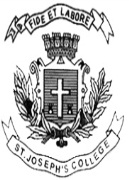 ST. JOSEPH’S COLLEGE (AUTONOMOUS), BENGALURU-27CBCS OPEN ELECTIVE- IV SEMESTERSEMESTER EXAMINATION: APRIL 2022(Examination conducted in July 2022)PH OE 4218 - Medical PhysicsTime- 2 hrs		      	                     	               				Max Marks-60               This question paper contains 4 printed pages and three partsPart AAnswer the following questions 						15×1=15Which of the following reduces the frictional force between the articular cartilage in our joints?a)	Ligamentb)	Synovial fluidc)	Articular cartilaged)	Joint capsuleWhich of the following is the characteristic of Osteoporosis?a)	Stone like bonesb)	Loss of bone massc)	Thick and dense bonesd)	Large and misshapen bonesWhich of the following is not a heat transport mechanism?a)	Conductionb)	Convectionc)	Radiationd)	ScatteringThe resting potential of axon isa)	<50 milli voltb)	60-90 milli voltc)	100-200 milli voltd)	1500 milli voltThe residual lung volume will bea)	1200 mLb)	150 mLc)	700 mLd)	500 mL	How many divisions will be there in lungs?a)	23b)	15c)	60d)	40Spirometry is used to diagnose ______a)	Asthmab)	Sugarc)	High Pressured)	PolioElectroencephalogram is the study ofa)	Study of electrical activity of muscle actionb)	Study of electrical activity of hear functionsc)	Study of electrical activity of brain functionsd)	Study of electrical activity of eye functionsIn ECG, a patient’s heart beat can be obtained by countinga)	P-Q waveb)	QRS complexc)	Q-S waved)	S-T waveWhich of the following light isomerizes the bilirubin excretion in the neonatal jaundice?a)	Blue lightb)	Red Lightc)	Green lightd)	White lightThe average sound propagation speed in soft tissues is __________a)	1400 to 1650 m/sb)	500 to 700 m/sc)	65 to 400 m/sd)	2000 to 20,000 m/sWhich of the following radiation has huge ionization ability?a)	Alpha radiationb)	Beta radiationc)	Gamma radiationd)	All the abovePET stands for a)	Positron Emission Tomographyb)	Pulsed Election Transmissionc)	Probabilistic Electric Transientd)	None of the aboveWhich of the following isotopes are suitable for thyroid glands?a)	I-125b)	T-99c)	Fe-56d)	C-14The movement of ions across the cell membrane generates an electrical pulse known asa)	Action potentialb)	Electric potentialc)	Magnetic potentiald)	Electromagnetic potentialPart BAnswer any 15 questions 							15×2=30Draw the ECG pattern and mark its feature in it.Contrast heart attack from cardiac arrest.Write about the properties of sound waves.Contrast the properties of ordinary light from lasers.What do you mean by radioactivity?Discuss leukaemia. List out few radioactive substances and its applications.What do you mean by opaque and lucent regions in X-ray images?List out the engineering applications of X-rays.Write few applications of spirometry.Define the lung volume and its capacity.What do you mean by paged’s diseases of bones?List out the ideal properties of thermometric liquids.Discuss the structure and function of synovial fluid in human joints.List out the variety of thermometers.What are all the applications of thermographic camera?Write any two interesting facts about human lungs.Part CAnswer any 03 questions							  3×5=15With a neat diagram discuss about Electrocardiogram.Discuss the applications of ultrasound.What do you mean by radiation damage and explain?Discuss about various cavities in human body.Discuss the structure of neurons and its functions with neat diagram.